บันทึกข้อความส่วนราชการ    โรงเรียนวชิรป่าซาง   สำนักงานเขตพื้นที่การศึกษามัธยมศึกษาลำปาง - ลำพูนที่…….…/…….…..						วันที่ ........... เดือน ............................... พ.ศ. ................เรื่อง	ขออนุญาตเดินทางไปราชการเรียน	ผู้อำนวยการโรงเรียนวชิรป่าซางด้วยข้าพเจ้า..............................................................................................................ตำแหน่ง................................................................พร้อมด้วย.................................................................................................................................................................................................................มีความประสงค์ขออนุญาตไปราชการเรื่อง..............................................................................................................................................................................................................................................................................................................................................................ณ ...................................................................................................................................................................................ตามหนังสือ/บันทึกข้อความ/คำสั่ง ที่....................................ลงวันที่........................................ตั้งแต่วันที่.....................เดือน............................พ.ศ. ..............  ถึงวันที่............เดือน...............................พ.ศ. ................  รวม...............วันโดยข้าพเจ้า  	  ไม่ขอเบิกค่าใช้จ่าย		  ขอเบิกค่าใช้จ่ายตามสิทธิจากเงินงบประมาณหรือเงินนอกงบประมาณของสถานศึกษา(ค่าพาหนะเดินทาง,ค่าเบี้ยเลี้ยง,ค่าที่พัก) ตามระเบียบกระทรวงการคลังว่าด้วยค่าใช้จ่ายในการเดินทางไปราชการ		  ขอเบิกเฉพาะค่าใช้จ่าย	 ค่าพาหนะเดินทาง	 ค่าน้ำมัน	 ค่าลงทะเบียน					 ค่าเบี้ยเลี้ยง		 ค่าที่พัก					โดยมีรายละเอียด ประมาณการ ตามเอกสารที่แนบมาพร้อมนี้		  ไปราชการด้วย		 รถโรงเรียน.......................  รถส่วนตัว...............................					 อื่น ๆ ..................................................................................... 		จึงเรียนมาเพื่อโปรดพิจารณาอนุญาต							ลงชื่อ					  ผู้ขออนุญาต							         (.................................................................)รายละเอียดประมาณการ การเดินทางไปราชการค่าเบี้ยเลี้ยงไปราชการ       ครู จำนวน...............คน  คนละ...............บาท  จำนวน..........วัน          รวมเป็นเงิน.....................บาท       นักเรียน จำนวน...............คน  คนละ...............บาท  จำนวน..........วัน    รวมเป็นเงิน.....................บาท  อื่นๆ............................................................................................................รวมเป็นเงิน.....................บาท                                                    ค่าเบี้ยเลี้ยงไปราชการ รวมเป็นเงินทั้งหมด.....................บาทค่าพาหนะเดินทาง							 เป็นเงิน.....................บาท.....................................................................................................................................................................................................................................................................................................................................................................................................................................................................................................................................................................................................................................................................................................................................................................................................................................................ค่าลงทะเบียน								 เป็นเงิน.....................บาทค่าเช่าที่พักจำนวน..............วัน   วันละ...................บาท	                      เป็นเงิน.....................บาทค่าชดเชยน้ำมันเชื้อเพลิงและหล่อลื่น...............................................................................................................................................................................................................................................................................................................................................................................................................................................................................................................................................................................................................................................................................( พร้อมแนบ Google Map)อื่นๆ..........................................................................................................................................................................................................................................................................................................................................................................................................................................................................................................................................................................................................................................................................................................................................................								รวมเป็นเงินทั้งสิ้น..............................บาทความเห็นหัวหน้าฝ่าย............................................ เห็นควรอนุมัติ ไม่เห็นควรอนุมัติ.....................................................      ลงชื่อ              (.............................................................)ความเห็นหัวหน้าฝ่ายบริหารงานบุคคล เห็นควรอนุมัติ ไม่เห็นควรอนุมัติ.....................................................            ลงชื่อ                          (นางกมลทิพย์ สายสุวรรณ)ความเห็นหัวหน้าฝ่ายบริหารงบประมาณ                     ความเห็นรองผู้อำนวยการโรงเรียน              เห็นควรอนุมัติ                                                   เห็นควรอนุมัติ ไม่เห็นควรอนุมัติ........................................................      ไม่เห็นควรอนุมัติ......................................................        ลงชื่อ                                                                       ลงชื่อ                    (นายสุรพงษ์  จ๋าก๋าง)                                                (.........................................................)ความเห็นหัวหน้าฝ่ายบริหารงบประมาณ                     ความเห็นรองผู้อำนวยการโรงเรียน              เห็นควรอนุมัติ                                                   เห็นควรอนุมัติ ไม่เห็นควรอนุมัติ........................................................      ไม่เห็นควรอนุมัติ......................................................        ลงชื่อ                                                                       ลงชื่อ                    (นายสุรพงษ์  จ๋าก๋าง)                                                (.........................................................)คำสั่ง  ผู้อำนวยการโรงเรียนวชิรป่าซาง อนุมัติ ไม่อนุมัติ...............................................................................................................................................................                                                        ลงชื่อ                                                                           (นายกิตติ  ปานมี)                                                                   ผู้อำนวยการโรงเรียนวชิรป่าซางคำสั่ง  ผู้อำนวยการโรงเรียนวชิรป่าซาง อนุมัติ ไม่อนุมัติ...............................................................................................................................................................                                                        ลงชื่อ                                                                           (นายกิตติ  ปานมี)                                                                   ผู้อำนวยการโรงเรียนวชิรป่าซาง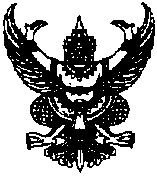 